  MADONAS NOVADA PAŠVALDĪBA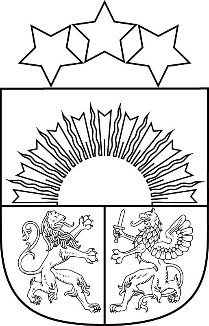 Reģ. Nr. 90000054572Saieta laukums 1, Madona, Madonas novads, LV-4801 t. 64860090, e-pasts: pasts@madona.lv ___________________________________________________________________________MADONAS NOVADA PAŠVALDĪBAS DOMESLĒMUMSMadonā2022. gada 24. maijā				            				Nr.308   					                                                  	 (protokols Nr. 12, 46. p.)Par pastāvīgās atkritumu izvešanas daļas maksas izmaiņāmSIA “Madonas namsaimnieks” valdes loceklis Oskars Janovičs informēja Madonas novada pašvaldības Uzņēmējdarbības, teritoriālo un vides jautājumu komiteju par atkritumu izvešanas pastāvīgās daļas maksas izmaiņu nepieciešamību, ko pamatoja sekojoši:31.10.2019. Madonas novada pašvaldība pieņēma lēmumu Nr. 504 “Par pastāvīgās atkritumu izvešanas daļas maksas izmaiņām” un noteica, ka: [1] ar 01.01.2020. Madonas novada pirmajā atkritumu apsaimniekošanas zonā (ko apkalpo SIA “Madonas namsaimnieks”) noteikt šādu maksas par sadzīves atkritumu apsaimniekošanu:[1.1.] maksu par atkritumu viena kubikmetra savākšanu noteikt saskaņā ar Madonas novada pašvaldības pirmajai atkritumu apkalpošanas zonai apstiprinātā sadzīves atkritumu apsaimniekošanas tarifa pastāvīgo daļu – 9.68 EUR/m3, papildus aprēķinot valstī noteikto pievienotās vērtības nodokli (turpmāk – PVN).[1.2.] maksu par atkritumu viena kubikmetra noglabāšanu noteikt atbilstoši spēkā esošajam atkritumu noglabāšanas tarifam, ko apstiprinājis Sabiedrisko pakalpojumu regulators konkrētā norēķinu periodā, nemainot sadzīves atkritumu apsaimniekošanas aprēķināšanas kārtības pamatprincipus, kādi tie tika apstiprināti pamatojoties uz 25.02.2016. Madonas novada pašvaldības lēmumu Nr. 90.[2] uzdot SIA “Madonas namsaimnieks” brīdināt atkritumu radītājus par izmaiņām sadzīves atkritumu apsaimniekošanas tarifā.SIA “Madonas namsaimnieks” (turpmāk – Sabiedrība) informē Madonas novada pašvaldību un lūdz apstiprināt izmaiņas sadzīves atkritumu tarifa pastāvīgajā daļā, kas augstāk minēta 31.10.2019. lēmuma Nr. 504 punktā 1.1. - ar nosaukumu – “maksa par atkritumu viena kubikmetra savākšanu”. Izmaiņas šajā tarifa daļā ir pamatotas ar aprēķinu, jo šobrīd ir mainījusies ekonomiskā situācija valstī, kā rezultātā  ir būtiski pieaugusi degvielas cena, kas sastāda ievērojamu pakalpojuma izmaksu daļu, kā arī sadārdzinājušies energoresursi, transporta uzturēšanas un konteineru iegādes un uzturēšanas izmaksas.2019.gadā no kopējās apstiprinātās sadzīves atkritumu tarifa pastāvīgās daļas autotransporta izmaksas sastādīja 60%, šobrīd veicot izmaksu kalkulāciju Sabiedrība konstatē, ka autotransporta izmaksas sastāda 67%.Sabiedrība norāda, ka ir palielinājies ne tikai autotransporta izmaksu īpatsvars, bet arī administratīvās izmaksas, kas saistītas ar energoresursu pieaugumu, elektrības cenu kāpumu un programmas uzturēšanas izmaksām.Pamatojoties uz augstākminēto Sabiedrība lūdz Madonas novada pašvaldību pieņemt lēmumu un apstiprināt sadzīves atkritumu apsaimniekošanas tarifa daļu - maksa par atkritumu viena kubikmetra savākšanu 13.75 EUR/m3 bez PVN. Noklausījusies SIA “Madonas namsaimnieks” valdes locekļa Oskara Janoviča sniegto informāciju, ņemot vērā 17.05.2022. Uzņēmējdarbības, teritoriālo un vides jautājumu komitejas un 24.05.2022. Finanšu un attīstības komitejas atzinumu, atklāti balsojot: PAR – 16 (Agris Lungevičs, Aigars Šķēls, Aivis Masaļskis, Andris Dombrovskis, Artūrs Čačka, Artūrs Grandāns, Gatis Teilis, Gunārs Ikaunieks, Iveta Peilāne, Kaspars Udrass, Māris Olte, Rūdolfs Preiss, Sandra Maksimova, Valda Kļaviņa, Vita Robalte, Zigfrīds Gora), PRET – NAV, ATTURAS –  NAV, Madonas novada pašvaldības dome NOLEMJ:1. Ar 01.07.2022. Madonas novada pirmajā atkritumu apsaimniekošanas zonā (ko apkalpo SIA “Madonas namsaimnieks”) noteikt šādu maksu par sadzīves atkritumu apsaimniekošanu:1.1. maksu par atkritumu viena kubikmetra savākšanu noteikt saskaņā ar Madonas novada pašvaldības pirmajai atkritumu apkalpošanas zonai apstiprinātā sadzīves atkritumu apsaimniekošanas tarifa pastāvīgo daļu – 13.75 EUR/m3, papildus aprēķinot valstī noteikto pievienotās vērtības nodokli (turpmāk – PVN).1.2. maksu par atkritumu viena kubikmetra noglabāšanu noteikt atbilstoši spēkā esošajam atkritumu noglabāšanas tarifam, ko apstiprinājis Sabiedrisko pakalpojumu regulators konkrētā norēķinu periodā, nemainot sadzīves atkritumu apsaimniekošanas aprēķināšanas kārtības pamatprincipus, kādi tie tika apstiprināti pamatojoties uz 25.02.2016. Madonas novada pašvaldības lēmumu Nr. 90.2. Uzdot SIA “Madonas namsaimnieks” brīdināt atkritumu radītājus par izmaiņām sadzīves atkritumu apsaimniekošanas tarifā.Domes priekšsēdētājs				A.LungevičsKišņakova 29641521